ПОСТАНОВЛЕНИЕ №Санкт-Петербург                                                                                          « ____» _________ 2019 О утверждении ПоложенияВ соответствии с Предложением Прокуратуры Петроградского района города Санкт-Петербурга от ______________________ № ____________ Местная Администрация МО МО Аптекарский остров ПОСТАНОВЛЯЕТ:1. Утвердить Положение о Порядке проведения Местной Администрацией МО МО Аптекарский остров инвентаризации имущества согласно Приложению № 1 к настоящему Постановлению.2. Опубликовать настоящее Постановление на официальном сайте МО Аптекарский остров msapt-ostrov.ru3. Контроль за исполнением данного Постановления возложить на главного бухгалтера Местной Администрации МО МО Аптекарский остров Е.М. Арефьеву..Глава Местной АдминистрацииМО МО Аптекарский остров                                                                               А.А. МартыненкоПриложение № 1 к ПостановлениюМестной Администрации МО МОАптекарский островПоложение о порядке проведения Местной Администрацией МО МОАптекарский остров инвентаризации имущества1.1. Настоящее Положение устанавливает порядок проведения инвентаризации имущества Местной Администрации МО МО Аптекарский остров (далее по тексту - Местная Администрация) с целью обеспечения достоверности данных бухгалтерского учета и бухгалтерской отчетности в соответствии с графиком, установленным учетной политикой Местной Администрации. В ходе инвентаризации проверяются и документально подтверждаются наличие и состояние имущества и обязательств, производится их оценка.Инвентаризация проводится на основании и в соответствии с действующим законодательством Российской Федерации в сфере бухгалтерского учета и отчетности настоящим Положением и другими внутренними документами Администрации.При проведении инвентаризации имущества Местной Администрации и оформления ее результатов заполняются формы, утвержденные Госкомстатом Российской Федерации для оформления порядка проведения и результатов инвентаризации в Постановлении от 18.08.1998 N 88.1.2. Распоряжением о проведении инвентаризации имущества и обязательств является Распоряжение главы Местной Администрации.1.3. Под имуществом понимаются основные средства, нематериальные активы, производственные запасы, денежные средства и прочие финансовые активы, а под финансовыми обязательствами - кредиторская задолженность, кредиты банков, займы и резервы.1.4. В перечень имущества, подлежащего инвентаризации, может быть включено любое имущество независимо от его местонахождения.Инвентаризация имущества Местной Администрации проводится в месте его нахождения по каждому материально ответственному лицу.1.5. Основными целями инвентаризации являются:- выявление фактического наличия имущества и неучтенных объектов;- сопоставление фактического наличия имущества с данными бухгалтерского учета;- проверка полноты отражения в учете обязательств.1.6. Проведение инвентаризации обязательно:1.6.1. При передаче имущества в аренду, выкупе, продаже.1.6.2. При смене материально ответственных лиц.1.6.3. При выявлении фактов хищения, злоупотребления или порчи имущества.1.6.4. В случае стихийного бедствия, пожара или других чрезвычайных ситуаций, вызванных экстремальными условиями.1.6.5. При реорганизации или ликвидации Местной Администрации.1.6.6. В других случаях, предусмотренных законодательством Российской Федерации.2. ОБЩИЕ ПРАВИЛА ПРОВЕДЕНИЯ ИНВЕНТАРИЗАЦИИ2.1. Перечень имущества, проверяемого при инвентаризации, устанавливается Главой Местной Администрации (его заместителем или главным бухгалтером) в Распоряжении о проведении инвентаризации.2.2. Проверка фактического наличия имущества проводится при участии должностных лиц, материально ответственных лиц, работников бухгалтерской службы Местной администрации.2.3. Для проведения инвентаризации в Местной Администрации создается постоянно действующая инвентаризационная комиссия.Инвентаризационная комиссия обеспечивает полноту и точность внесения в описи данных о фактических остатках основных средств, запасов, товаров, денежных средств и другого имущества, правильность и своевременность оформления материалов инвентаризации.При большом объеме работ для одновременного проведения инвентаризации имущества и финансовых обязательств создаются рабочие инвентаризационные комиссии.При малом объеме работ и наличии в Местной Администрации ревизионной комиссии проведение инвентаризаций допускается возлагать на нее.Персональный состав постоянно действующих и рабочих инвентаризационных комиссий утверждает Глава Местной Администрации. Документ о составе комиссии (приказ, постановление, распоряжение) регистрируют в Журнале учета контроля за выполнением приказов (постановлений, распоряжений) о проведении инвентаризации.В состав инвентаризационной комиссии включаются сотрудники Местной Администрации.Отсутствие хотя бы одного члена комиссии при проведении инвентаризации служит основанием для признания результатов инвентаризации недействительными.2.4. До начала проверки фактического наличия имущества инвентаризационной комиссии надлежит получить последние на момент инвентаризации приходные и расходные документы или отчеты о движении материальных ценностей и денежных средств.Председатель инвентаризационной комиссии визирует все приходные и расходные документы, приложенные к реестрам (отчетам), с указанием "до инвентаризации на "..." (дата)", что должно служить основанием для определения остатков имущества к началу инвентаризации по учетным данным.Материально ответственные лица дают расписки о том, что к началу инвентаризации все расходные и приходные документы на имущество сданы в бухгалтерию, отражены в бухгалтерских регистрах или переданы комиссии и все ценности, поступившие под их ответственность, оприходованы, а выбывшие списаны в расход.Аналогичные расписки дают работники Местной Администрации, имеющие подотчетные суммы на приобретение или доверенности на получение имущества.2.5. Сведения о фактическом наличии имущества записываются в инвентаризационные описи или акты инвентаризации не менее чем в двух экземплярах.2.6. Фактическое наличие имущества при инвентаризации определяют путем обязательного подсчета, взвешивания, обмера.2.7. Проверка фактического наличия имущества производится при обязательном участии материально ответственных лиц.2.8. Инвентаризационные описи могут быть заполнены как с использованием средств вычислительной и другой организационной техники, так и ручным способом.Описи заполняются чернилами или шариковой ручкой четко и ясно, без помарок и подчисток.Наименования инвентаризуемых ценностей и объектов, их количество указывают в описях по номенклатуре и в единицах измерения, принятых в учете.На каждой странице описи указывают прописью число порядковых номеров материальных ценностей и общий итог количества в натуральных показателях, записанных на данной странице, вне зависимости от того, в каких единицах измерения (штуках, килограммах, метрах и т.д.) эти ценности показаны.Исправление ошибок производится во всех экземплярах описей путем зачеркивания неправильных записей и проставления над зачеркнутыми правильных записей. Исправления должны быть оговорены и подписаны всеми членами инвентаризационной комиссии и материально ответственными лицами.2.9. В описях не допускается оставлять незаполненные строки, на последних страницах незаполненные строки прочеркиваются.На последней странице описи должна быть сделана отметка о проверке цен, таксировки и подсчета итогов за подписями членов инвентаризационной комиссии.2.10. Описи подписывают все члены инвентаризационной комиссии, материально ответственные лица. В конце описи материально ответственные лица дают расписку, подтверждающую проверку комиссией имущества в их присутствии и отсутствие к членам комиссии каких-либо претензий.2.11. Если инвентаризация имущества проводится в течение нескольких дней, то помещения, где хранятся материальные ценности, после ухода инвентаризационной комиссии должны быть опечатаны.2.12. Выявленные при инвентаризации расхождения между фактическим наличием имущества и данными бухгалтерского учета отражаются на счетах бухгалтерского учета в следующем порядке:а) излишек имущества приходуется по рыночной стоимости на дату проведения инвентаризации и соответствующая сумма зачисляется на финансовые результаты;б) недостача имущества и его порча в пределах норм естественной убыли относятся на издержки производства или обращения (расходы), сверх норм - за счет виновных лиц. Если виновные лица не установлены или суд отказал во взыскании убытков с них, то убытки от недостачи имущества и его порчи списываются на финансовые результаты.2.13. При коллективной (бригадной) материальной ответственности инвентаризации проводятся при смене руководителя коллектива (бригадира), при выбытии из коллектива (бригады) более пятидесяти процентов его членов, а также по требованию одного или нескольких членов коллектива (бригады).2.14. В межинвентаризационный период проводятся выборочные инвентаризации материальных ценностей в местах их хранения и переработки.Контрольные проверки правильности проведения инвентаризаций и выборочные инвентаризации, проводимые в межинвентаризационный период, осуществляются инвентаризационными комиссиями по распоряжению Главы Местной Администрации.3. ПРАВИЛА ПРОВЕДЕНИЯ ИНВЕНТАРИЗАЦИИОТДЕЛЬНЫХ ВИДОВ ИМУЩЕСТВАИнвентаризация основных средств3.1. До начала инвентаризации рекомендуется проверить:а) наличие и состояние инвентарных карточек, инвентарных книг, описей и других регистров аналитического учета;б) наличие и состояние технических паспортов или другой технической документации;в) наличие документов на основные средства, сданные или принятые Предприятием в аренду и на хранение. По указанным объектам составляется отдельная опись, в которой дается ссылка на документы, подтверждающие принятие этих объектов на ответственное хранение или в аренду. При отсутствии документов необходимо обеспечить их получение или оформление.При обнаружении расхождений и неточностей в регистрах бухгалтерского учета или технической документации должны быть внесены соответствующие исправления и уточнения.3.2. При инвентаризации основных средств комиссия проводит осмотр объектов и заносит в описи полное их наименование, назначение, инвентарные номера и основные технические или эксплуатационные показатели.При инвентаризации зданий, сооружений и другой недвижимости комиссия проверяет наличие документов, подтверждающих нахождение указанных объектов в собственности Местной Администрации.Проверяется также наличие документов на земельные участки, водоемы и другие объекты природных ресурсов, находящиеся в собственности Местной Администрации.3.3. При выявлении объектов, не принятых на учет, а также объектов, по которым в регистрах бухгалтерского учета отсутствуют или указаны неправильные данные, характеризующие их, комиссия должна включить в опись правильные сведения и технические показатели по этим объектам.Оценка выявленных инвентаризацией неучтенных объектов производится экспертами.Основные средства вносятся в описи по наименованиям в соответствии с основным назначением объекта. Если объект подвергся восстановлению, реконструкции, расширению или переоборудованию и вследствие этого изменилось основное его назначение, то он вносится в опись под наименованием, соответствующим новому назначению.Если комиссией установлено, что работы капитального характера (надстройка этажей, пристройка новых помещений и др.) или частичная ликвидация строений и сооружений (слом отдельных конструктивных элементов) не отражены в бухгалтерском учете, необходимо по соответствующим документам определить сумму увеличения или снижения балансовой стоимости объекта и привести в описи данные о произведенных изменениях. Для этих целей привлекаются эксперты.3.4. Машины, оборудование и транспортные средства заносятся в описи индивидуально с указанием заводского инвентарного номера по техническому паспорту организации-изготовителя, года выпуска, назначения, мощности и т.д.Однотипные предметы хозяйственного инвентаря, инструменты, станки и т.д. одинаковой стоимости, поступившие одновременно в одно из структурных подразделений Предприятия и учитываемые на типовой инвентарной карточке группового учета, в описях приводятся по наименованиям с указанием количества этих предметов.Основные средства, которые в момент инвентаризации находятся вне места нахождения Местной Администрации, инвентаризуются до момента временного их выбытия.На основные средства, не пригодные к эксплуатации и не подлежащие восстановлению, инвентаризационная комиссия составляет отдельную опись с указанием времени ввода в эксплуатацию и причин, приведших эти объекты к непригодности (порча, полный износ и т.п.).Инвентаризация товарно-материальных ценностей3.5. Товарно-материальные ценности (производственные запасы, готовая продукция, товары, прочие запасы) заносятся в описи по каждому отдельному наименованию с указанием вида, группы, количества и других необходимых данных (артикула, сорта и др.).3.6. Инвентаризация товарно-материальных ценностей должна, как правило, проводиться в порядке расположения ценностей в данном помещении.При хранении товарно-материальных ценностей в разных изолированных помещениях у одного материально ответственного лица инвентаризация проводится последовательно по местам хранения.После проверки ценностей вход в помещение не допускается (опечатывается) и комиссия переходит для работы в следующее помещение.3.7. Комиссия в присутствии заведующего складом (кладовой) и других материально ответственных лиц проверяет фактическое наличие товарно-материальных ценностей путем обязательного их пересчета, перевешивания или измерения.Не допускается вносить в описи данные об остатках ценностей со слов материально ответственных лиц или по данным учета без проверки их фактического наличия.3.8. Товарно-материальные ценности, поступающие во время проведения инвентаризации, принимаются материально ответственными лицами в присутствии членов инвентаризационной комиссии и приходуются по реестру или товарному отчету после инвентаризации.Эти товарно-материальные ценности заносятся в отдельную опись под наименованием "Товарно-материальные ценности, поступившие во время инвентаризации". В описи указывается дата поступления, наименование поставщика, дата и номер приходного документа, наименование товара, количество, цена и сумма. Одновременно на приходном документе за подписью председателя инвентаризационной комиссии (или по его поручению члена комиссии) делается отметка "после инвентаризации" со ссылкой на дату описи, в которую записаны эти ценности.3.9. При длительном проведении инвентаризации в исключительных случаях и только с письменного разрешения председателя инвентаризационной комиссии в процессе инвентаризации товарно-материальные ценности могут отпускаться материально ответственными лицами в присутствии членов инвентаризационной комиссии.Эти ценности заносятся в отдельную опись под наименованием "Товарно-материальные ценности, отпущенные во время инвентаризации". Оформляется опись по аналогии с документами на поступившие товарно-материальные ценности во время инвентаризации.В расходных документах делается отметка за подписью председателя инвентаризационной комиссии или по его поручению члена комиссии..3.10. Малоценные и быстроизнашивающиеся предметы, находящиеся в эксплуатации, инвентаризируются по местам их нахождения и материально ответственным лицам, на хранении у которых они находятся.Инвентаризация проводится путем осмотра каждого предмета. В описи малоценные и быстроизнашивающиеся предметы заносятся по наименованиям в соответствии с номенклатурой, принятой в бухгалтерском учете.При инвентаризации малоценных и быстроизнашивающихся предметов, выданных в индивидуальное пользование работникам, допускается составление групповых инвентаризационных описей с указанием в них ответственных за эти предметы лиц, на которых открыты личные карточки, с распиской их в описи.Малоценные и быстроизнашивающиеся предметы, пришедшие в негодность и не списанные, в инвентаризационную опись не включаются, а составляется акт с указанием времени эксплуатации, причин негодности, возможности использования этих предметов в хозяйственных целях.3.11. Тара заносится в описи по видам, целевому назначению и качественному состоянию (новая, бывшая в употреблении, требующая ремонта и т.д.).На тару, пришедшую в негодность, инвентаризационной комиссией составляется акт на списание с указанием причин порчи.4. ПОРЯДОК ОФОРМЛЕНИЯ РЕЗУЛЬТАТОВ ИНВЕНТАРИЗАЦИИ4.1. По результатам проведенной инвентаризации имущества составляется ведомость результатов, выявленных инвентаризацией, которая подписывается Председателем инвентаризационной комиссии.Результаты инвентаризации имущества отражаются в акте, который передается на рассмотрение Руководителю Предприятия.4.2. По результатам рассмотрения Руководитель Предприятия издает приказ, в котором отражается:- результат проведения инвентаризации;- указания бухгалтерской службе об отражении результатов инвентаризации в бухгалтерском учете и отчетности;- привлечение к ответственности материально ответственных лиц в случае недостач и излишков.МЕСТНАЯ АДМИНИСТРАЦИЯ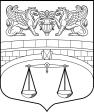  МУНИЦИПАЛЬНОГО ОБРАЗОВАНИЯ МУНИЦИПАЛЬНОГО ОКРУГААПТЕКАРСКИЙ ОСТРОВАдрес: 197022, Санкт-Петербург,ул. ЛьваТолстого,  дом 5,ИНН 7813337275   КПП 781301001ОГРН 1057813296452Тел/факс: 702-12-02E-mail: mamo61@yandex.ruИсх. № _____________________________от  «_____» _______________ 201___ г.ПРОЕКТ